PREFEITURA MUNICIPAL DE RIBEIRÃO CORRENTE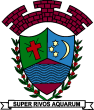 DEPARTAMENTO DE EDUCAÇÃOE.M.E.B. “JORNALISTA GRANDUQUE JOSÉ”Rua Marechal Deodoro, 815 – Bairro Centro – Ribeirão Corrente - SP. CEP: 14445-000 - Fone: (16) 3749.1017Ato de Criação: Lei Municipal Nº 986, de 20 de março de 2008Email - granduquejose@educacao.sp.gov.brPeríodo de Estudo em Casa -  Distanciamento Social – Covid-19 Revisão de Geografia – 1° Bimestre – 2020 – 8º ano – Professora:Elisângela/Talita7ª Semana: 18 a 22 de Maio – 3 aulasOrientações:- Corrigir os exercícios da revisão – semana 4 a 8 de maio.EXERCÍCIOS1. Explique por que a distribuição da população pelo mundo é desigual.R: Devido ao movimento do êxodo rural ocasionado pela mecanização do campo, grande parcela da população está concentrada na cidade.2. Como se caracterizou a Guerra Fria?R: Foi uma disputa ideológica entre Estados Unidos e União soviética. Os Estados Unidos defendiam o modelo econômico pautado no capitalismo enquanto a União Soviética optava pelo socialismo. Ela recebeu o nome de Guerra Fria porque não houve um conflito armado entre as duas lideranças, apenas disputas tecnológicas e bélicas. 3. Qual a importância da corrida espacial no nosso dia a dia?R: A corrida espacial foi importante, pois possibilitou a viagem ao espaço, o homem conseguiu chegar à lua. Além do surgimento dos satélites.  4. Caracterize uma pirâmide etária.R: A pirâmide etária é um gráfico de barras horizontais que representa a quantidade da população por idade e por sexo. Ela é formada por três partes: base, corpo e topo.5. Quais as principais consequências para um país cuja estrutura etária seja jovem.R: Dificuldades de acesso à educação e cultura; aumento do desemprego; aumento da criminalidade e falta de recursos para toda a população.6. Compare as duas pirâmides etárias a seguir e procure explicar as diferenças entre elas.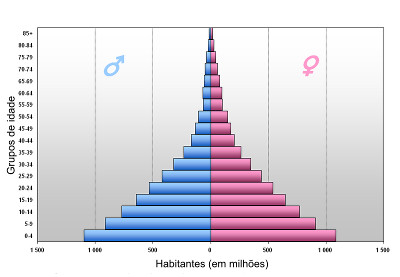 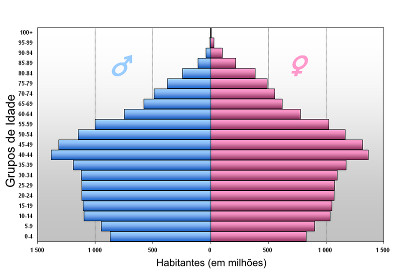 